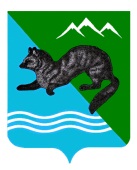 РАСПОРЯЖЕНИЕ    АДМИНИСТРАЦИИ  СОБОЛЕВСКОГО   МУНИЦИПАЛЬНОГО  РАЙОНА КАМЧАТСКОГО  КРАЯ10 сентября 2015                             с.Соболево                         №412-р         2. Управлению делами администрации опубликовать настоящее распоряжение в районной газете «Соболевские вести» и разместить на официальном сайте Соболевского муниципального района в информационно-телекоммуникационной сети Интернет.  3. Распоряжение администрации Соболевского муниципального района от  20 октября 2014  № 474-р считать утратившим силу.   4. Контроль за исполнением настоящего распоряжения возложить на руководителя управления образования администрации Соболевского муниципального района Камчатского  края Куркину Нину Николаевну.    Заместитель главы администрации    Соболевского муниципального района                                         Т.В.ДанилинаПриложение к распоряжению администрации Соболевского муниципального района                                                                                                                                   от   10.09. 2015 № 412-рПриложение к распоряжению администрации Соболевского муниципального районаот 30.09.2013 № 393-рИзменение  в сфере образования Соболевского районаИзменения в дошкольном образовании, направленное на повышение эффективности и качества услуг в сфере образования,  соотнесенные с этапами перехода к эффективному контрактуМероприятия,  направленные на обеспечение стопроцентной доступности  дошкольного образования в соответствии с федеральным государственным образовательным стандартом дошкольного образования, утвержденным приказом Министерства образования и науки российской федерации от 17.10.2013г. №1155 (далее ФГОС дошкольного образования, для всех категорий граждан независимо от социального и имущественного статуса и состояния здоровья  в Соболевском муниципальном районе :- участие в реализации краевых программ развития образования;- реализация муниципальных программ развития системы образования;-развитие вариативных форм дошкольного образования; - обновление требований к условиям предоставления  услуг дошкольного образования.Обеспечение высокого качества услуг дошкольного образования в Соболевском районе включает в себя: - внедрение федеральных государственных образовательных стандартов дошкольного образования;          - кадровое обеспечение системы дошкольного образования;          - внедрение системы оценки качества дошкольного образования.Введение эффективного контракта в дошкольном  образовании в Соболевском районе включает в себя:– проведение аттестации педагогических работников дошкольных образовательных организаций с последующим их переводом на эффективный контракт;-   разработку и внедрение механизмов эффективного контракта с педагогическими работниками  дошкольных образовательных организаций; - разработку  и внедрение механизмов эффективного контракта с руководителями образовательных  учреждений дошкольного образования в части установления взаимосвязи между показателями качества предоставляемых муниципальных услуг организацией и эффективностью деятельности руководителя;- информационное и мониторинговое сопровождение введения эффективного контракта.Ожидаемые результатыРеализация в Соболевском районе мероприятий, направленных на недопущение очередности на зачисление детей  в дошкольные образовательные организации ;Обеспечение  качества услуг дошкольного образования в Соболевском районе  предусматривает:- разработку, реализацию и методическое сопровождение  основных образовательных программ с учетом требований  федеральных государственных образовательных стандартов дошкольного образования;            - внедрение оценки деятельности  дошкольных образовательных организаций на основе показателей эффективности их деятельности.Введение эффективного контракта в дошкольном  образовании предусматривает обеспечение обновления кадрового состава и привлечение молодых педагогов для работы в дошкольных учреждениях  Соболевского  района. Основные количественные характеристики системы дошкольного образования в Соболевском районеМероприятия по повышению эффективности качества услуг в сфере дошкольного образования, соотнесенные с этапами перехода  к эффективному контрактуПоказатели повышения эффективности и качества услуг в сфере дошкольного образования, соотнесенные с этапами перехода к эффективному контрактуИзменения в общем образовании, направленные на повышение эффективности и качества услуг в сфере образования, соотнесенные с этапами перехода к эффективному контракту1. Основные направленияОбеспечение достижения  школьниками новых образовательных результатов включает в себя:                    - комплекс мероприятий по внедрению федеральных государственных образовательных стандартов;                    - формирование системы мониторинга уровня подготовки и социализации школьников;         - методическое сопровождение разработки (корректировки) основных образовательных программ начального                 общего, основного общего, среднего (полного) общего образования с учетом российских и международных              исследований образовательных достижений школьников;Обеспечение равного доступа к качественному образованию  включает в себя:        - реализацию мероприятий, направленных на обеспечение доступности общего образования в соответствии с            федеральным государственным образовательным стандартом  общего образования для всех категорий граждан                    -  разработку и внедрение муниципальной  системы оценки качества общего образования;                       разработку и реализацию комплекса мероприятий по поддержке школ, работающих в сложных социальных                                     условиях.Введение эффективного контракта в общем образовании в Соболевском районе включает в себя:- проведение аттестации педагогических работников общеобразовательных  организаций с последующим их перево            дом на эффективный контракт;    - разработку и внедрение механизмов эффективного контракта с педагогическими работниками и руководителями            образовательных организаций общего образования;                 -информационное и мониторинговое сопровождение введения эффективного контракта.2. Ожидаемые результатыОбеспечение достижения новых образовательных результатов в Соболевском районе предусматривает:- обеспечение обучения всех школьников по новым ФГОС (в соответствии с планом действий по модернизации общего образования на 2011 - 2015 годы, утвержденным распоряжением Правительства Российской Федерации 07.09.2010 № 1507-р); - повышение качества подготовки  школьников;Обеспечение равного доступа к качественному образованию  предусматривает: - введение оценки деятельности образовательных организаций общего образования на основе показателей      эффективности      их деятельности; - сокращение отставания от среднего  от уровня образовательных результатов выпускников школ, работающих в      сложных социальных условиях.Введение эффективного контракта в общем образовании предусматривает обновление кадрового состава и            привлечение молодых талантливых педагогов для работы в школах.3. Основные количественные характеристики системы общего образования в Соболевском районеМероприятия по повышению эффективности и качества услуг в сфере общего образования в Соболевском районе,  соотнесенные с этапами перехода к эффективному контракту5. Показатели повышения эффективности и качества услуг в сфере общего образования.Изменения в дополнительном образовании детей, направленные на повышение эффективности и качества услуг в сфере образования, соотнесенные с этапами перехода к эффективному контрактуОсновные направленияРасширение потенциала системы дополнительного образования детей в  Соболевском районе включает в себя:-  разработку и реализацию программ (проектов) развития дополнительного образования детей;- совершенствование финансово-экономических механизмов обеспечения доступности услуг дополнительного образования детей;-  методическое сопровождение разработки и распространения наиболее эффективных муниципальных моделей организации дополнительного образования детей;-  создание условий для использования ресурсов негосударственного сектора в предоставлении услуг дополнительного образования детей;-   разработку и внедрение системы оценки качества дополнительного образования детей.Создание условий для развития молодых талантов и детей с высокой мотивацией к обучению в рамках реализации Концепции общенациональной системы выявления и развития молодых талантов.Обеспечение качества кадрового состава сферы дополнительного образования  детей включает в себя: - создание условий для совершенствования кадрового состава сферы дополнительного образования  детей; - совершенствование моделей аттестации педагогических работников организаций дополнительного образования детей с последующим их  переводом на эффективный контракт.Введение эффективного контракта в дополнительном образовании включает в себя:– проведение аттестации педагогических работников организаций дополнительного образования детей с последующим их переводом на эффективный контракт;-  разработку и внедрение механизмов эффективного контракта с педагогическими работниками организаций    дополнительного образования детей;             - разработку и внедрение механизмов эффективного контракта с  руководителями образовательных организаций      дополнительного образования детей в части установления взаимосвязи между показателями качества      предоставляемых муниципальных услуг организацией и эффективностью деятельности руководителя    образовательной  организации дополнительного образования детей;             - информационное сопровождение мероприятий по введению эффективного контракта в образовательных      организациях  дополнительного образования детей.                                                                           2. Ожидаемые результаты	Не менее 75 процентов детей от 5 до 18 лет в Соболевском районе  будут охвачены программами дополнительного образования,  все  за счёт бюджетных средств.Основные количественные характеристики системы дополнительного образования детей в Соболевском районеМероприятия по повышению эффективности и качества услуг в сфере дополнительного образования детей в Соболевском районе, соотнесенные с этапами перехода к эффективному контракту5. Показатели повышения эффективности и качества услуг в сфере дополнительного образования детей, соотнесенные с этапами перехода к эффективному контракту1V. Изменения в сфере защиты детей-сирот и детей, оставшихся без попечения родителей, направленные на повышение эффективности и качества услуг в данной сфере, соотнесенные с этапами перехода к эффективному контракту1. Основные направления1.1.  Профилактика социального сиротства, организация  коррекционной работы с семьями, находящимися в социально опасном положении, в целях предупреждения случаев утраты детьми родительского попечения и изъятия детей из семьи.2. Ожидаемые результаты2.1. Сокращение числа семей, находящихся в социально опасном положении.3. Мероприятия по повышению эффективности и качества в сфере защиты детей-сирот и детей, оставшихся без попечения родителей, соотнесенные с этапами перехода к эффективному контрактуФинансовое обеспечение мероприятий («дорожной карты») «Изменения в сфере образования Соболевского района», тыс. рублей        В соответствии с распоряжением Правительства Камчатского края от 17.06.2015г. №317-РП           1.Внести в приложение к распоряжению администрации Соболевского муниципального района  от 30.09.2013г. № 393 изменения, изложив его в новой редакции согласно приложению.Единица измерения 2013 год2014 год2015 год2016 год2017 год2018 годЧисленность детей от 1 года до 7 летчеловек136132142145145145Численность детей в возрасте от 2 месяцев до 7 лет (не включая 7 лет) (численность детей от 2 месяцев до 1 года рассчитывается как 10/12 от численности детей в возрасте до 1 года)тыс. чел.-0,130,140,140,140,14Охват детей программами дошкольного образованияпроцентов868286868686Численность детей, посещающих образовательные организации, реализующие основные программы дошкольного образованиячеловек117108118120120120Численность воспитанников в возрасте от 3 до 7 лет дошкольных образовательных организаций, охваченных программами дошкольного образованиятыс. чел-0,080,090,100,100,10Численность воспитанников в возрасте от 2 месяцев  до 7 лет дошкольных образовательных организаций, охваченных программами дошкольного образованиятыс. чел-0,110,120,120,120,12Отношение численности детей  в возрасте от 3 до 7 лет, получающих дошкольное образование в текущем году, к сумме численности детей в возрасте от 3 до 7 лет, получающих дошкольное образование в текущем году, и численности детей в возрасте от 3 до 7 лет, находящихся в очереди на получение в текущем году дошкольного образования.процентов100100100100100100Численность детей в возрасте от 3 до 7 лет не обеспеченных в дошкольных образовательных организацияхчел.-00000Удельный вес численности воспитанников дошкольных образовательных организаций в возрасте от 3 до 7 лет, охваченных образовательными программами, соответствующими федеральному государственному образовательному стандарту дошкольного образования.процентов100100100100100100Потребность в строительстве нового здания  в с. Соболево в  связи с выводом из эксплуатации  дошкольного  учреждения.мест00150000Численность педагогических работников дошкольного образованиячеловек182019191919Удельный вес численности работников административно-управленческого и вспомогательного персонала в общей численности работников дошкольных образовательных организацийпроцентов66,765,565,463,563,563,5Численность других категорий работников дошкольного образованиячеловек363833333333Число воспитанников в расчете на 1 педагогического работникачеловек6,55,46,26,36,36,3Доля педагогических работников дошкольных образовательных организаций, которым при прохождении аттестации в соответствующим присвоена первая или высшая квалификационная категорияпроцентов33,355101010Повышение доли педагогических и руководящих работников дошкольных образовательных организаций, прошедших в течение последних 3 лет повышение квалификации или профессиональную переподготовку, в общей численности педагогических и руководящих работников дошкольных образовательных организацийпроцентов-65100100100100МероприятияОтветственные исполнителиСрокиреализацииПоказателиРеализация мероприятий, направленных на ликвидацию очередности на зачисление детейв дошкольные образовательные организацииРеализация мероприятий, направленных на ликвидацию очередности на зачисление детейв дошкольные образовательные организацииРеализация мероприятий, направленных на ликвидацию очередности на зачисление детейв дошкольные образовательные организацииРеализация мероприятий, направленных на ликвидацию очередности на зачисление детейв дошкольные образовательные организацииРеализация мероприятий, направленных на ликвидацию очередности на зачисление детейв дошкольные образовательные организации1Реализация краевых и муниципальных программ (проектов) развития дошкольного образованияРеализация краевых и муниципальных программ (проектов) развития дошкольного образованияРеализация краевых и муниципальных программ (проектов) развития дошкольного образованияОтношение численности детей в возрасте от 3 до 7 лет, получающих дошкольное образование в текущем году, к сумме численности детей в возрасте от 3 до 7 лет, получающих дошкольное образование в текущем году, и численности детей в возрасте от 3 до 7 лет, находящихся в очереди на получение в текущем году дошкольного образования1.1Реализация  долгосрочной муниципальной  целевой программы «Развитие образования в Соболевском районе  на 2014-2018 годы», утвержденной постановлением администрации Соболевского муниципального района от 14.10.2013г. № 318  в части поддержания материально-технической базы действующих дошкольных учреждений и приведение их в соответствие с требованиями СанПиНУправление образования2014-2016 годыСоздание до конца 2016 года в 90 % дошкольных образовательных учреждений условий, соответствующих современным требованиям к организации содержания и воспитания детей2Создание дополнительных мест в муниципальных образовательных организациях различных типов, а также вариативных форм дошкольного образованияСоздание дополнительных мест в муниципальных образовательных организациях различных типов, а также вариативных форм дошкольного образованияСоздание дополнительных мест в муниципальных образовательных организациях различных типов, а также вариативных форм дошкольного образованияОтношение численности детей в возрасте от 3 до 7 лет, получающих дошкольное образование в текущем году, к сумме численности детей в возрасте от 3 до 7 лет, получающих дошкольное образование в текущем году, и численности детей в возрасте от 3 до 7 лет, находящихся в очереди на получение в текущем году дошкольного образования2.1Реализация мероприятий по строительству детского  сада, в том числе в связи с выводом из эксплуатации ветхих дошкольных учрежденийУправление образования2015-2017 годыСоздание к 2017 году 150 мест, в том числе 150 мест за счет строительства детского сада в связи с выводом из эксплуатации ветхих дошкольных учреждений.Достижение показателя 60 % охвата детей в возрасте от 0 до 3 лет дошкольными образовательными организациями3Обновление требований к условиям предоставления услуг дошкольного образования и мониторинг их выполненияОбновление требований к условиям предоставления услуг дошкольного образования и мониторинг их выполненияОбновление требований к условиям предоставления услуг дошкольного образования и мониторинг их выполненияОбновление требований к условиям предоставления услуг дошкольного образования и мониторинг их выполнения3.1Обновление нормативной правовой базы на основании обновленных регулирующих документов (требований санитарных, строительных норм, пожарной безопасности) для развития разных форм дошкольного образованияУправление образования2014-2015 годыНормативные правовые акты 3.2Мониторинг и анализ предписаний надзорных органов с целью обеспечения минимизации регулирующих требований к организации дошкольного образования при сохранении качества услуг и безопасности условий их предоставленияУправление образования2014-2018 годыОтношение численности детей в возрасте от 3 до 7 лет, получающих дошкольное образование в текущем году, к сумме численности детей в возрасте от 3 до 7 лет, получающих дошкольное образование в текущем году, и численности детей в возрасте от 3 до 7 лет, находящихся в очереди на получение в текущем году дошкольного образованияОбеспечение высокого качества услуг дошкольного образованияОбеспечение высокого качества услуг дошкольного образованияОбеспечение высокого качества услуг дошкольного образованияОбеспечение высокого качества услуг дошкольного образованияОбеспечение высокого качества услуг дошкольного образования4.Внедрение федеральных государственных образовательных стандартов дошкольного образованияВнедрение федеральных государственных образовательных стандартов дошкольного образованияВнедрение федеральных государственных образовательных стандартов дошкольного образованияУдельный вес численности воспитанников дошкольных образовательных организаций в возрасте от 3 до 7 лет, охваченных образовательными программами, соответствующими федеральному государственному образовательному стандарту дошкольного образования4..1Осуществление мероприятий, направленных  на оптимизацию  расходов на оплату труда вспомогательного, административно-управленческого персонала. Дифференциация оплаты труда вспомогательного, административно-управленческого персонала, исходя из предельной  доли расходов на оплату их труда  в общем фонде оплаты труда организации не более 40%Управление образования  2014-2018годыОтношение среднемесячной заработной платы педагогических работников государственных (муниципальных) дошкольных образовательных организаций к средней заработной плате в сфере общего образования в Камчатском крае4.2Проведение мероприятий по привлечению средств (не менее 30% от объёма ассигнований) на повышение оплаты труда педагогическим работникам дошкольных образовательных организаций, предусмотренное Указом Президента  Российской Федерации от 07.05.2012 № 597 "О мероприятиях по реализации государственной социальной политике",  за счет интенсификации труда, оптимизации административно-управленческого персонала, реорганизации структурных подразделений организацийУправление образования 2014-2018годыЧисло воспитанников в расчете на 1 педагогического работника4.3Разработка и утверждение  нормативных правовых актов, обеспечивающих введение и реализацию федерального государственного образовательного стандарта дошкольного образованияУправление образования2014 годНормативные правовые акты 4.4Актуализация (разработка) основной образовательной программы (далее – ООП) в соответствии с ФГОС дошкольного образованияРуководители дошкольных образовательных организаций в педагогические работники дошкольных образовательных организаций в Соболевском районе2014-2016 годыОсновные образовательные программы дошкольных образовательных 5Кадровое обеспечение системы дошкольного образованияКадровое обеспечение системы дошкольного образованияКадровое обеспечение системы дошкольного образованияУдельный вес численности педагогических работников дошкольного образования, получивших педагогическое образование или прошедших переподготовку или повышение квалификации по данному направлению, в общей численности педагогических работников дошкольного образования5.1Повышение квалификации педагогических работников дошкольного образованияРуководители дошкольных образовательных организаций2013-2018 годыПовышение квалификации педагогических работников дошкольного образования не реже чем один раз в три годаВведение эффективного контракта в дошкольном образованииВведение эффективного контракта в дошкольном образованииВведение эффективного контракта в дошкольном образованииВведение эффективного контракта в дошкольном образованииВведение эффективного контракта в дошкольном образовании6Разработка и внедрение механизмов эффективного контракта с педагогическими работниками и руководителями дошкольных образовательных организацийРазработка и внедрение механизмов эффективного контракта с педагогическими работниками и руководителями дошкольных образовательных организацийРазработка и внедрение механизмов эффективного контракта с педагогическими работниками и руководителями дошкольных образовательных организацийРазработка и внедрение механизмов эффективного контракта с педагогическими работниками и руководителями дошкольных образовательных организаций6.1Проведение аттестации педагогических работников дошкольных образовательных организаций с последующим их переводом на эффективный контракт Министерство образования и науки Камчатского края,руководители образовательных организаций2014-2018годыДоля педагогических работников дошкольных образовательных организаций, которым при прохождении аттестации в соответствующем году присвоена первая или высшая категория6.2 Обеспечение контроля за предоставлением руководителями муниципальных дошкольных образовательных организаций сведений о доходах, об имуществе и обязательствах имущественного характера,  размещение их в информационно-телекоммуникационной сети "Интернет" Управление образования2014-2018годыСведения о доходах, об имуществе и обязательствах имущественного характера руководителей государственных и муниципальных дошкольных образовательных организаций и о доходах, об имуществе и обязательствах имущественного характера их супругов и несовершеннолетних детей6.3 Проведение мероприятий по организации заключения дополнительных соглашений к трудовым договорам (новых трудовых договоров) с педагогическими работниками дошкольных образовательных организаций в соответствии с типовой формой трудового договора, утвержденной постановлением Правительства Российской Федерации от 12.04.2013 № 329 "О типовой форме трудового договора с руководителем государственного (муниципального) учреждения"руководители образовательных организаций2014-2018годыТрудовые договоры с педагогическими работниками дошкольных образовательных организаций6.4 Проведение работы по заключению дополнительных соглашений к трудовым договорам  с руководителями дошкольных образовательных организаций (трудовых договоров для вновь назначаемых руководителей) в соответствии с типовой формойУправление образования2013-2018годыТрудовые договоры с руководителями дошкольных образовательных организаций7Информационное и мониторинговое сопровождение введения эффективного контракта Информационное и мониторинговое сопровождение введения эффективного контракта Информационное и мониторинговое сопровождение введения эффективного контракта Информационное и мониторинговое сопровождение введения эффективного контракта 7.1Взаимодействие со СМИ по введению эффективного контракта в дошкольных образовательных организацияхУправление образования2013-2018 годыИнформационные материалы, статьи, интервью о введении эффективного контракта 7.2Организация мероприятий, обеспечивающих проведение разъяснительной работы в трудовых коллективах, проведение семинаров и другие мероприятияУправление образования2013-2018 годыСобрания трудовых коллективов, семинары, совещания№ п/пНаименование показателя2013 год2014 год2015 год2016 год2017 год2018 годрезультаты1Удельный вес численности штатных педагогических работников дошкольных образовательных организаций со стажем работы менее 10 лет в общей численности штатных педагогических работников дошкольных образовательных организаций (процентов)33,345,035,033,333,333,3Численность педагогических работников дошкольных образовательных организаций, имеющих стаж работы менее 10 лет, составит не менее трети общей численности педагогических работников дошкольных образовательных организаций2Охват детей дошкольными образовательными организациями (отношение численности детей в возрасте от 0 до 3 лет, посещающих дошкольные образовательные организации, к общей численности детей в возрасте от 0 до 3 лет)538283606060Достижение показателя 60 % охвата детей в возрасте от 0 до 3 лет дошкольными образовательными организациями3Отношение среднемесячной заработной платы педагогических работников муниципальных дошкольных образовательных организаций,  к средней заработной плате в общем образовании в Камчатском крае(процентов)103105,6100100100100Средняя заработная плата педагогических работников дошкольных образовательных организаций будет соответствовать средней заработной плате в сфере общего образования в Камчатском крае, повысится качество кадрового состава дошкольного образования4Удельный вес численности педагогических работников дошкольных образовательных организаций, имеющих педагогическое образование, в общей численности педагогических дошкольных образовательных организаций(процентов)807080859595Численность педагогических работников дошкольных образовательных организаций, имеющих педагогическое образование, составит не менее 95процентов в общей численности педагогических работников дошкольных образовательных организаций5Удельный вес численности педагогических работников дошкольных образовательных организаций, прошедших повышение квалификации и (или) профессиональную переподготовку,  в общей численности педагогических работников дошкольных образовательных организаций - ежегодно (процентов)203025252525Всем педагогическим работникам будет предоставлено право на дополнительное профессиональное образование по профилю педагогической деятельности не реже чем один раз в три годаЕдиница измерения2013 год2014 год2015 год2016 год2017 год2018 годЧисленность детей и молодежи 7-17 летчеловек240223229232231217Численность обучающихся по программам общего образованиячеловек231223229232231217Удельный вес численности обучающихся организаций общего образования, обучающихся по новым федеральным государственным образовательным стандартам (к 2018 году обучаться по ФГОС будут все учащиеся 1-8 классов)проценты24,737,246,754,364,979,7Численность педагогических работников. реализующих программы общего образования детей тыс. чел.-0,0360,0370,0370,0370,037Доля работников административно-управленческого и вспомогательного персонала в общей численности работников общеобразовательных организацийпроцентов57,555,656,056,056,056,0Численность обучающихся в расчете на 1 педагогического работника (вместо показателя, характеризующего соотношение «ученик-учитель»)человек6,86,26,26,36,25,9Доля педагогических работников общеобразовательных организаций, которым при прохождении аттестации присвоена первая или высшая квалификационная категорияпроцентов67,644,443,243,243,243,2Удельный вес численности обучающихся в общеобразовательных организациях,  охваченных мероприятиями профессиональной ориентации, в общей их численностипроцентов1515,516,216,215,416,3МероприятияОтветственные исполнителиСрокиреализацииПоказателиДостижение новых качественных образовательных результатовДостижение новых качественных образовательных результатовДостижение новых качественных образовательных результатовДостижение новых качественных образовательных результатовДостижение новых качественных образовательных результатов1Комплекс мероприятий по внедрению федеральных государственных образовательных стандартовКомплекс мероприятий по внедрению федеральных государственных образовательных стандартовКомплекс мероприятий по внедрению федеральных государственных образовательных стандартовУдельный вес численности обучающихся общеобразовательных организаций, обучающихся по новым федеральным государственным образовательным стандартам;1.1Начального общего образованияНачального общего образованияНачального общего образованияУдельный вес численности обучающихся общеобразовательных организаций, обучающихся по новым федеральным государственным образовательным стандартам;1.1.1Реализация долгосрочной муниципальной  целевой программы «Развитие образования в Соболевском районе  на 2014-2018 годы» постановление администрации Соболевского муниципального района от 14.10.2013г. № 318   в части обеспечения условий для внедрения ФГОС начального и основного общего образования в  муниципальных образовательных организацияхУправление образования2014-2015 годСоздание во всех общеобразовательных организациях в Соболевском районе материально-технических и учебно-методических условий для обучения 100 процентов учащихся 1-4 классов по ФГОС1.2Основного общего образованияУправление образования2015-2018 годУдельный вес численности обучающихся общеобразовательных организаций, обучающихся по новым федеральным государственным образовательным стандартам.1.2.1Реализация долгосрочной муниципальной  целевой программы «Развитие образования в Соболевском районе  на 2014-2018 годы» в части обеспечения условий для внедрения ФГОС начального и основного общего образования в  муниципальных образовательных организациях Управление образования2015-2016 годыСоздание во всех общеобразовательных организациях в Соболевском районе материально-технических и учебно-методических условий для обучения 100 процентов учащихся по ФГОС основного общего образования (5, 6 классы)2Формирование системы мониторинга уровня подготовки и социализации школьниковФормирование системы мониторинга уровня подготовки и социализации школьниковФормирование системы мониторинга уровня подготовки и социализации школьниковМониторинг и сравнительный анализ результатов ЕГЭ школ,  с остальными школами  Камчатского края2.1Участие в  апробации мониторинга готовности обучающихся к освоению ООП начального общего, основного общего, среднего общего, комплексного мониторинга готовности учащихся основной школы (8 класс) к выбору образовательной и профессиональной траектории и мониторинга уровня социализации выпускников общеобразовательных организацийУправление образования2014 годАналитическая справка по итогам участия в пилотной апробации2.2Сбор  первичных данных мониторинга Управление образования2015-2018 годыИтоги  мониторинга3Методическое сопровождение разработки (корректировки) основных образовательных программ начального общего, основного общего, среднего общего образования с учетом российских и международных исследований образовательных достижений школьниковМетодическое сопровождение разработки (корректировки) основных образовательных программ начального общего, основного общего, среднего общего образования с учетом российских и международных исследований образовательных достижений школьниковМетодическое сопровождение разработки (корректировки) основных образовательных программ начального общего, основного общего, среднего общего образования с учетом российских и международных исследований образовательных достижений школьников3.1Участие в российских исследованиях качества образования школьников (по согласованию с организаторами исследований)Руководители  общеобразовательных организаций 2014-2018 годы (в соответствии с графиком исследований)Аналитические материалы (в случае участия)3.2Апробация разработанных рекомендаций в форматах:повышения квалификации педагогических работников;корректировки основных общеобразовательных программ;сбора и распространения лучших педагогических практикУправление образования, руководители общеобразовательных организаций2013-2018 годы (в соответствии с графиком исследований)Апробация разработанных рекомендаций не менее чем в 30 процентах общеобразовательных организаций в Камчатском крае4Повышение квалификации педагогических и руководящих работников общего образованияПовышение квалификации педагогических и руководящих работников общего образованияПовышение квалификации педагогических и руководящих работников общего образования4.1 Повышение квалификации педагогических и руководящих работников общего образованияУправление образования, руководители общеобразовательных организаций2013-2018 годыПовышение квалификации педагогических и руководящих работников общего образования5Разработка и реализация комплекса мер, направленных на совершенствование профессиональной  ориентации обучающихся в общеобразовательных организациях в Соболевском районеРазработка и реализация комплекса мер, направленных на совершенствование профессиональной  ориентации обучающихся в общеобразовательных организациях в Соболевском районеРазработка и реализация комплекса мер, направленных на совершенствование профессиональной  ориентации обучающихся в общеобразовательных организациях в Соболевском районеУдельный вес численности обучающихся на старшей ступени среднего общего образования, охваченных мероприятиями профессиональной ориентации, в общей их численности5.1Реализация Комплекса мер по проведению профессиональной ориентации обучающихся образовательных учреждений в Соболевском районе  на 2013-2015 годы Управление образования, руководители общеобразовательных учреждений2013-2015 годыИнформационные материалы Обеспечение равного доступа к качественному образованию в Соболевском районеОбеспечение равного доступа к качественному образованию в Соболевском районеОбеспечение равного доступа к качественному образованию в Соболевском районеОбеспечение равного доступа к качественному образованию в Соболевском районеОбеспечение равного доступа к качественному образованию в Соболевском районе6 Реализация мероприятий, направленных на обеспечение доступности общего образования в соответствии с федеральным государственным образовательным стандартом общего образования для всех категорий гражданРеализация мероприятий, направленных на обеспечение доступности общего образования в соответствии с федеральным государственным образовательным стандартом общего образования для всех категорий гражданРеализация мероприятий, направленных на обеспечение доступности общего образования в соответствии с федеральным государственным образовательным стандартом общего образования для всех категорий гражданУдельный вес численности обучающихся в общеобразовательных организациях в соответствии с ФГОС в общей численности обучающихся в общеобразовательных организациях.6.1Мониторинг введения федеральных государственных образовательных стандартов в общеобразовательных организациях Управление образования2014-2018 годы(ежегодно)Информационные материалы по итогам мониторинга6.2Развитие инфраструктуры общего образования в рамках реализации долгосрочной муниципальной  целевой программы «Развитие образования в Соболевском районе  на 2014-2018 годы» постановление администрации Соболевского муниципального района от 14.10.2013г. № 318  Управление образования2014-2018 годыУдельный вес численности обучающихся государственных (муниципальных) общеобразовательных организаций, которым предоставлена возможность обучаться в соответствии с основными современными требованиями, в общей численности обучающихся7Разработка и внедрение муниципальной системы оценки качества общего образованияРазработка и внедрение муниципальной системы оценки качества общего образованияРазработка и внедрение муниципальной системы оценки качества общего образованияУдельный вес общеобразовательных организаций, в которых оценка деятельности организаций, их руководителей и основных категорий работников осуществляется на основании эффективности деятельности организаций общего образования.Доля педагогических работников общеобразовательных организаций, которым при прохождении аттестации присвоена первая или высшая квалификационная категория 7.1.Разработка и утверждение положений функционирования муниципальной системы оценки качества общего образования, в том числе с учетом региональных и федеральных методических рекомендаций по показателям эффективности деятельности подведомственных организаций общего образования, их руководителей и основных категорий работников, в том числе в связи с использованием дифференциации заработной платы педагогических работниковУправление образования2014-2015 годНормативные правовые акты управления образования, утверждающие положения и регламенты функционирования муниципальной системы оценки качества общего образования8Разработка и реализация комплекса мероприятий по поддержке школ, работающих в сложных социальных условиях.Разработка и реализация комплекса мероприятий по поддержке школ, работающих в сложных социальных условиях.Разработка и реализация комплекса мероприятий по поддержке школ, работающих в сложных социальных условиях.Мониторинг и сравнительный анализ результатов ЕГЭ школ, работающих в сложных социальных условиях, с остальными школами  Камчатского края7.1Мониторинг и сравнительный анализ результатов ЕГЭ школ, работающих в сложных социальных условиях, с остальными школами  Камчатского краяУправление образования2014-2015 годыАналитические материалы по результатам мониторинга7.2Комплекс мер по поддержке школ, работающих в сложных социальных условиях, реализация комплекса мероприятий на 2016 – 2018 годы, направленных на поддержку школ, работающих в сложных социальных условиях, и его реализацияУправление образования2016-2018 годыНормативный правовой акт, утверждающий комплекс мероприятий, направленных на поддержку школ, работающих в сложных социальных условияхВведение эффективного контракта в общем образованииВведение эффективного контракта в общем образованииВведение эффективного контракта в общем образованииВведение эффективного контракта в общем образованииВведение эффективного контракта в общем образовании9Разработка и внедрение механизмов эффективного контракта с педагогическими работниками и руководителями общеобразовательных организацийРазработка и внедрение механизмов эффективного контракта с педагогическими работниками и руководителями общеобразовательных организацийРазработка и внедрение механизмов эффективного контракта с педагогическими работниками и руководителями общеобразовательных организаций9.1Проведение аттестации педагогических работников общеобразовательных организаций с последующим их переводом на эффективный контрактМинистерство образования и науки Камчатского края; КГАОУ ДОВ "КИПКПК"; руководители общеобразовательных учреждений2014-2018годыДоля педагогических работников общеобразовательных организаций, которым при прохождении аттестации присвоена первая или высшая категория9.2Обеспечение контроля за предоставлением руководителями  муниципальных общеобразовательных организаций сведений о доходах, об имуществе и обязательствах имущественного характера, размещение их в информационно-телекоммуникационной сети "Интернет"Управление образования2014-2018годыСведения о доходах, об имуществе и обязательствах имущественного характера руководителей государственных и муниципальных общеобразовательных организаций и о доходах, об имуществе и обязательствах имущественного характера их супругов и несовершеннолетних детей9.3Проведение мероприятий по организации заключения дополнительных соглашений к трудовым договорам (новых трудовых договоров) с педагогическими работниками общеобразовательных организаций в соответствии с примерной формой трудового договораРуководители общеобразовательных учреждений2014-2018годы Трудовые договоры с педагогическими работниками общеобразовательных организаций9.4Проведение работы по заключению дополнительных соглашений к трудовым договорам с руководителями общеобразовательных организаций (трудовых договоров для вновь назначаемых руководителей) в соответствии с типовой формойУправление образования2013-2018годыТрудовые договоры с руководителями общеобразовательных организаций9.5.Проведение мероприятий по привлечению средств (не менее 30% от объёма ассигнований) на повышение оплаты труда педагогическим работникам общего образования, предусмотренное Указом Президента  Российской Федерации от 07.05.2012 № 597 "О мероприятиях по реализации государственной социальной политике", за счет интенсификации труда, оптимизации административно-управленческого персонала, реорганизации структурных подразделений организаций.Обеспечение проведения контроля за соблюдением предельной (не более 40%)  доли расходов на оплату труда вспомогательного, административно-управленческого персонала в общем фонде оплаты труда организации.Управление образования2014-2018 годыОтношение средней заработной платы педагогических работников общеобразовательных организаций к средней заработной плате в Камчатском крае.Удельный вес численности учителей общеобразовательных организаций в возрасте до 35 лет в общей численности учителей общеобразовательных организаций9.5.Оптимизация численности по отдельным категориям педагогических работников, определенных указами Президента Российской Федерации, с учетом увеличения производительности труда и проводимых институциональных измененийУправление образования2014-2018 годыОтношение средней заработной платы педагогических работников общеобразовательных организаций к средней заработной плате в Камчатском крае.Удельный вес численности учителей общеобразовательных организаций в возрасте до 35 лет в общей численности учителей общеобразовательных организаций10Информационное и мониторинговое сопровождение введения эффективного контрактаИнформационное и мониторинговое сопровождение введения эффективного контрактаИнформационное и мониторинговое сопровождение введения эффективного контракта10.1Взаимодействие со СМИ по введению эффективного контракта в общеобразовательных организацияхУправление образования2014-2018 годыВзаимодействие со СМИ по введению эффективного контракта в общеобразовательных организациях10.2Организация мероприятий, обеспечивающих проведение разъяснительной работы в трудовых коллективах, проведение семинаров и другие мероприятияУправление образования2014-2018 годыОрганизация мероприятий, обеспечивающих проведение разъяснительной работы в трудовых коллективах, проведение семинаров и другие мероприятия№ п/пНаименование показателяЕдиницы измерения201320142015201620172018результаты1.Отношение среднего балла единого государственного экзамена по русскому языку и математике (в расчете на два обязательных предмета) с лучшими результатами единого государственного экзамена к среднему баллу единого государственного экзамена (в расчете на 2  предмета)  с худшими результатами ЕГЭ (процентов)1,821,81,791,781,771,76Улучшатся результаты выпускников школ, в первую очередь тех школ, выпускники которых показывают низкие результаты единого государственного экзамена2Средний балл ЕГЭ с худшими результатами по  общеобразовательным предметамбаллов2932.236.73737,237,5Улучшение результата среднего балла по основным предметам3.Удельный вес численности учителей   в возрасте до 35 лет в общей численности учителей общеобразовательных организаций (процентов)процентов1021,118,819,020,020,0Численность молодых   учителей в возрасте до 35 лет будет составлять не менее 20 процентов от общей численности учителей общеобразовательных организаций4.Отношение средней заработной платы педагогических работников образовательных организаций общего образования к средней заработной плате в Камчатском крае (процентов)процентов106115,0100100100100Средняя заработная плата педагогических работников образовательных организаций общего образования составит не менее 100 процентов от средней заработной платы в Камчатском крае5.Удельный вес образовательных организаций, в которых оценка деятельности общеобразовательных организаций, их руководителей и основных категорий работников осуществляется на основании показателей эффективности деятельности муниципальных организаций общего образования (процентов)процентов060100100100100Во всех муниципальных образованиях будет внедрена система оценки деятельности общеобразовательных организацийЕдиницы измерения2013 год2014 год2015 год2016 год2017 год2018 годЧисленность детей и молодежи 5-18 летчеловек266253267271265253Численность детей и молодежи в возрасте от 5-18 лет (не включая 18 лет)тыс. чел.-0,2460,2530,2490,2330,233Доля детей, охваченных образовательными программами дополнительного образования детей, в общей численности детей и молодежи 5-18 лет, в том числе:процентов52,464,468,067,068,571,7Численность педагогических работников учреждений дополнительного образования детейчеловек101013131313Численность детей и молодежи в возрасте от 5 до 18 лет на 1 педагогического работникачеловек1616,314141414Доля педагогических работников организаций дополнительного образования детей, которым при прохождении аттестации присвоена первая или высшая квалификационная категорияпроцентов7012,59,19,29,39,3МероприятияОтветственные исполнителиСрокиреализацииПоказателиРасширение потенциала системы дополнительного образования детейРасширение потенциала системы дополнительного образования детейРасширение потенциала системы дополнительного образования детейРасширение потенциала системы дополнительного образования детейРасширение потенциала системы дополнительного образования детей1Разработка и реализация программ (проектов) развития дополнительного образования детейРазработка и реализация программ (проектов) развития дополнительного образования детейРазработка и реализация программ (проектов) развития дополнительного образования детейОхват детей в возрасте 5–18 лет программами дополнительного образования;удельный вес численности обучающихся по программам общего образования, участвующих в олимпиадах и конкурсах различного уровня, в общей численности обучающихся по программам общего образования1.1Реализация долгосрочной муниципальной  целевой программы «Развитие образования в Соболевском районе  на 2014-2016 годы», утвержденной постановлением администрации Соболевского муниципального района от 14.10.2013г. № 318   в части модернизации образования как института воспитания и социального развитияУправление образования2013-2015 годыДоля детей школьного возраста, имеющих возможность по выбору получать доступные качественные услуги дополнительного образования детей, составит 75 процентов от общего числа воспитанников1.2.Использование моделей сетевого взаимодействия  при реализации программ дополнительного образования, ресурсов организаций дополнительного образования детей различной ведомственной принадлежностиУправление образования, образовательные учреждения2014-2018г.Использование моделей сетевого взаимодействия на основе методических рекомендаций 1.3Развитие дополнительного образования в части приобретения спортивного оборудования, инвентаря, создания спортивных площадок Управление образования2014-2018 годыНе менее 75 % детей Соболевского района в возрасте от 5 до 18 лет будут получать услуги дополнительного образования2Совершенствование организационно - экономических механизмов обеспечения доступности услуг дополнительного образования детейСовершенствование организационно - экономических механизмов обеспечения доступности услуг дополнительного образования детейСовершенствование организационно - экономических механизмов обеспечения доступности услуг дополнительного образования детейОхват детей в возрасте 5–18 лет программами дополнительного образования (удельный вес численности детей, получающих услуги дополнительного образования, в общей численности детей в возрасте 5-18 лет)2.1Приведение условий организации дополнительного образования детей в соответствие с обновленными документами, регулирующими требования к условиям организации образовательного процесса (по мере принятия нормативных актов на федеральном и региональном уровне)Управление образования2015-2018 годыНормативные правовые акты Камчатского края3Распространение современных муниципальных моделей организации дополнительного образования детейРаспространение современных муниципальных моделей организации дополнительного образования детейРаспространение современных муниципальных моделей организации дополнительного образования детейОхват детей в возрасте 5–18 лет программами дополнительного образования3.1.Проведение семинаров по изучению моделей организации муниципальных систем дополнительного образования детей с учетом программ развития и муниципальных организаций дополнительного образования детей и опыта работы других регионов Управление образования2015-2018г.Обучение на семинарах педагогов дополнительного образования детей3.2.Распространение современных моделей организации муниципальных систем дополнительного образования детейУправление образования2015-2017 годыМетодические рекомендации по созданию современных моделей организации муниципальных систем дополнительного образования детей4Создание условий для использования ресурсов негосударственного сектора в предоставлении услуг дополнительного образования детейСоздание условий для использования ресурсов негосударственного сектора в предоставлении услуг дополнительного образования детейСоздание условий для использования ресурсов негосударственного сектора в предоставлении услуг дополнительного образования детейЧисло государственных (муниципальных) образовательных организаций, использующих при реализации программ дополнительного образования детей ресурсы негосударственного сектора4.1Изучение предложений негосударственного сектора, некоммерческих организаций на рынке услуг дополнительного образования детей и опыта использования механизмов государственно-частного партнерства в предоставлении услуг дополнительного образования детейУправление образования2013-2014 годыИнформационные материалы5Разработка и внедрение системы оценки качества дополнительного образования детейРазработка и внедрение системы оценки качества дополнительного образования детейРазработка и внедрение системы оценки качества дополнительного образования детейОценка деятельности организаций дополнительного образования детей, их руководителей и основных категорий  работников осуществляется на основании показателей эффективности деятельности подведомственных государственных (муниципальных) организаций дополнительного образования детей5.1Разработка и внедрение (внесение изменений в существующие) показателей эффективности деятельности подведомственных муниципальных организаций дополнительного образования детей, их руководителей и основных категорий работников, в том числе в связи с использованием для дифференциации заработной платы педагогических работниковУправление образования2013-2014 годыНормативные правовые акты администрации Соболевского муниципального районаСоздание условий для развития молодых талантов и детей с высокой мотивацией к обучению в рамках реализации Концепции общенациональной системы выявления и развития молодых талантов, утвержденной Президентом Российской Федерации 03.04.2012 Создание условий для развития молодых талантов и детей с высокой мотивацией к обучению в рамках реализации Концепции общенациональной системы выявления и развития молодых талантов, утвержденной Президентом Российской Федерации 03.04.2012 Создание условий для развития молодых талантов и детей с высокой мотивацией к обучению в рамках реализации Концепции общенациональной системы выявления и развития молодых талантов, утвержденной Президентом Российской Федерации 03.04.2012 Создание условий для развития молодых талантов и детей с высокой мотивацией к обучению в рамках реализации Концепции общенациональной системы выявления и развития молодых талантов, утвержденной Президентом Российской Федерации 03.04.2012 Создание условий для развития молодых талантов и детей с высокой мотивацией к обучению в рамках реализации Концепции общенациональной системы выявления и развития молодых талантов, утвержденной Президентом Российской Федерации 03.04.2012 6Реализация Комплекса мер по реализации Концепции общенациональной системы выявления и развития молодых талантовУправление образования2013-2018 годыУдельный вес численности обучающихся по программам общего образования, участвующих в олимпиадах и конкурсах различного уровня, в общей численности обучающихся по программам общего образованияОбеспечение качества кадрового состава сферы дополнительного образования детейОбеспечение качества кадрового состава сферы дополнительного образования детейОбеспечение качества кадрового состава сферы дополнительного образования детейОбеспечение качества кадрового состава сферы дополнительного образования детейОбеспечение качества кадрового состава сферы дополнительного образования детей7Создание условий для совершенствования кадрового состава сферы дополнительного образования детейСоздание условий для совершенствования кадрового состава сферы дополнительного образования детейСоздание условий для совершенствования кадрового состава сферы дополнительного образования детейУдельный вес численности педагогов в возрасте до 30 лет в государственных (муниципальных) образовательных организациях дополнительного образования детей7.1Повышение квалификации педагогических и руководящих работников системы дополнительного образования детейУправление образования, руководители образовательных учреждений2013-2018 годыРеализация ежегодных планов повышения квалификации педагогических и руководящих  работников системы дополнительного образования детейВведение эффективного контракта в дополнительном образованииВведение эффективного контракта в дополнительном образованииВведение эффективного контракта в дополнительном образованииВведение эффективного контракта в дополнительном образованииВведение эффективного контракта в дополнительном образовании8Разработка и внедрение механизмов эффективного контракта с педагогическими работниками  организаций дополнительного образованияРазработка и внедрение механизмов эффективного контракта с педагогическими работниками  организаций дополнительного образованияРазработка и внедрение механизмов эффективного контракта с педагогическими работниками  организаций дополнительного образования8.1Проведение аттестации педагогических работников организаций дополнительного образования детей с последующим их переводом на эффективный контрактМинистерство образования и науки Камчатского края; КГАОУ ДОВ "КИПКПК"Руководители образовательных организаций2014-2018годыДоля педагогических работников организаций дополнительного образования, которым при прохождении аттестации присвоена первая или высшая категория8.2Проведение мероприятий по организации заключения дополнительных соглашений к трудовым договорам (новых трудовых договоров) с педагогическими работниками организаций дополнительного образования в соответствии с примерной формой трудового договора руководители образовательных организаций2014-2018годыТрудовые договоры с педагогическими работниками организаций дополнительного образования9Разработка и внедрение механизмов эффективного контракта с руководителями образовательных организаций дополнительного образования в части установления взаимосвязи между показателями качества предоставляемых государственных (муниципальных) услуг организацией и эффективностью деятельности руководителя образовательной организации дополнительного образованияРазработка и внедрение механизмов эффективного контракта с руководителями образовательных организаций дополнительного образования в части установления взаимосвязи между показателями качества предоставляемых государственных (муниципальных) услуг организацией и эффективностью деятельности руководителя образовательной организации дополнительного образованияРазработка и внедрение механизмов эффективного контракта с руководителями образовательных организаций дополнительного образования в части установления взаимосвязи между показателями качества предоставляемых государственных (муниципальных) услуг организацией и эффективностью деятельности руководителя образовательной организации дополнительного образования9.1Проведение работы по заключению дополнительных соглашений к трудовым договорам с руководителями организаций дополнительного образования (трудовых договоров для вновь назначаемых руководителей) в соответствии с типовой формойУправление образования2013-2018годыТрудовые договоры с руководителями организаций дополнительного образования9.2 Обеспечение контроля за предоставлением руководителями  муниципальных организаций дополнительного образования  сведений о доходах, об имуществе и обязательствах имущественного характера, размещение их в информационно-телекоммуникационной сети "Интернет"Управление образования2014-2018 годыСведения о доходах, об имуществе и обязательствах имущественного характера руководителей  муниципальных организаций дополнительного образования и о доходах, об имуществе и обязательствах имущественного характера их супругов и несовершеннолетних детей9.3Проведение мероприятий по привлечению средств (не менее 30% от объёма ассигнований) на повышение оплаты труда педагогическим работникам дополнительного образования детей, предусмотренное Указом Президента  Российской Федерации от 01.06.2012   № 761 "О национальной  стратегии в интересах детей на 2012-2017 годы" за счет интенсификации труда, оптимизации административно-управленческого персонала, реорганизации структурных подразделений организаций.Обеспечение проведения контроля за соблюдением предельной (не более 40%) доли расходов на оплату труда вспомогательного, административно-управленческого персонала в общем фонде оплаты труда организации.Управление образования)2014-2018 годыОтношение среднемесячной заработной платы педагогов муниципальных организаций дополнительного образования детей к среднемесячной заработной плате учителей в Камчатском крае9.4Оптимизация численности отдельных категорий педагогических работников, определенных указами Президента Российской Федерации (№№ 597, 599 от 07.05.2012), с учетом увеличения производительности труда и проводимых институциональных измененийУправление образования2014-2018 годыОтношение среднемесячной заработной платы педагогов государственных организаций дополнительного образования детей к среднемесячной заработной плате учителей в Камчатском крае10Информационное и мониторинговое сопровождение мероприятий по введению эффективного контракта в организациях дополнительном образованияИнформационное и мониторинговое сопровождение мероприятий по введению эффективного контракта в организациях дополнительном образованияИнформационное и мониторинговое сопровождение мероприятий по введению эффективного контракта в организациях дополнительном образования10.1Взаимодействие со СМИ по введению эффективного контракта в организациях  дополнительного образованияУправление образования2013-2018 годыИнформационные материалы, статьи, интервью о введении эффективного контракта10.2Организация мероприятий, обеспечивающих проведение разъяснительной работы в трудовых коллективах, проведение семинаров и другие мероприятияУправление образования2013-2018 годыСобрания трудовых коллективов, семинары, совещания№ п/пНаименование показателя201320142015201620172018результаты1Охват детей в возрасте 5-18 лет программами дополнительного образования (удельный вес численности детей, получающих услуги дополнительного образования, в общей численности детей в возрасте 5-18 лет) (процентов)52,464,46867,070,075,0Не менее 75 % детей Соболевского района в возрасте от 5 до 18 лет будут получать услуги дополнительного образования2Удельный вес численности обучающихся по программам общего образования, участвующих в олимпиадах и конкурсах различного уровня, в общей численности обучающихся по программам общего образования (процентов)34,635,037,240,842,042,8Увеличится доля обучающихся по программам общего образования, участвующих в олимпиадах и конкурсах различного уровня3Отношение среднемесячной заработной платы педагогов муниципальных организаций дополнительного образования детей к среднемесячной заработной плате по экономике в Камчатском крае (процентов)10378,4859095100Во всех организациях дополнительного образования детей будет обеспечен переход на эффективный контракт с педагогическими работниками.Средняя заработная плата педагогов дополнительного образования детей составит 100 процентов к среднемесячной заработной плате по экономике в Камчатском крае4Удельный вес численности педагогов в возрасте до 30 лет в муниципальных образовательных организациях дополнительного образования детей в общей их численности01010101515Доля педагогов в возрасте до 30 лет в муниципальных образовательных организациях дополнительного образования детей в общей их численности составит 15 %5Удельный вес организаций дополнительного образования в Соболевском районе, в которых оценка деятельности  организаций дополнительного образования детей , их руководителей и основных категорий работников осуществляется на основании показателей эффективности деятельности муниципальных организаций дополнительного  образования детей (процентов)060100100100100Во всех муниципальных образованиях будет внедрена система оценки деятельности организаций дополнительного образования детей№ п/пМероприятиеОтветственные исполнители Сроки реализации Показатели Профилактика социального сиротства, организация коррекционной работы с семьями, находящимися в социально опасном положении, в целях предупреждения случаев утраты детьми родительского попечения  и изъятия детей из семьи.Профилактика социального сиротства, организация коррекционной работы с семьями, находящимися в социально опасном положении, в целях предупреждения случаев утраты детьми родительского попечения  и изъятия детей из семьи.Профилактика социального сиротства, организация коррекционной работы с семьями, находящимися в социально опасном положении, в целях предупреждения случаев утраты детьми родительского попечения  и изъятия детей из семьи.Профилактика социального сиротства, организация коррекционной работы с семьями, находящимися в социально опасном положении, в целях предупреждения случаев утраты детьми родительского попечения  и изъятия детей из семьи.Профилактика социального сиротства, организация коррекционной работы с семьями, находящимися в социально опасном положении, в целях предупреждения случаев утраты детьми родительского попечения  и изъятия детей из семьи.1.Реализация мер, направленных на оптимизацию социальной обстановки в семьях "группы риска", посредством осуществления патронажа семейУправление образования2014-2018 годыЧисленность детей-сирот, обучающихся в организацияхНаименование мероприятий2013201420152015201520162016201620172018Наименование мероприятийФактФактКонсолидированный бюджет субъектаПланируемые внебюджетные средстваДополнительная потребностьКонсолидированный бюджет субъекта РФПланируемые внебюджетные средстваДополнительная потребностьПотребностьПотребностьИзменения в дошкольном образовании, направленные  на повышения эффективности и качества услуг в               сфере образования, соотнесенные с этапами перехода к эффективному контрактуИзменения в дошкольном образовании, направленные  на повышения эффективности и качества услуг в               сфере образования, соотнесенные с этапами перехода к эффективному контрактуИзменения в дошкольном образовании, направленные  на повышения эффективности и качества услуг в               сфере образования, соотнесенные с этапами перехода к эффективному контрактуИзменения в дошкольном образовании, направленные  на повышения эффективности и качества услуг в               сфере образования, соотнесенные с этапами перехода к эффективному контрактуИзменения в дошкольном образовании, направленные  на повышения эффективности и качества услуг в               сфере образования, соотнесенные с этапами перехода к эффективному контрактуИзменения в дошкольном образовании, направленные  на повышения эффективности и качества услуг в               сфере образования, соотнесенные с этапами перехода к эффективному контрактуИзменения в дошкольном образовании, направленные  на повышения эффективности и качества услуг в               сфере образования, соотнесенные с этапами перехода к эффективному контрактуИзменения в дошкольном образовании, направленные  на повышения эффективности и качества услуг в               сфере образования, соотнесенные с этапами перехода к эффективному контрактуИзменения в дошкольном образовании, направленные  на повышения эффективности и качества услуг в               сфере образования, соотнесенные с этапами перехода к эффективному контрактуИзменения в дошкольном образовании, направленные  на повышения эффективности и качества услуг в               сфере образования, соотнесенные с этапами перехода к эффективному контрактуИзменения в дошкольном образовании, направленные  на повышения эффективности и качества услуг в               сфере образования, соотнесенные с этапами перехода к эффективному контрактуРеализация  муниципальной  программы «Развитие образования в Соболевском муниципальном районе  на 2014-2018 годы» подпрограмма «Развитие дошкольного, общего образования и дополнительного образования детей в Соболевском районе» в части поддержания материально-технической базы действующих дошкольных учреждений и приведения их в соответствие с требованиями СанПиН, капитальные ремонты4505,0541,3324,00,00,0452,400546,01490,0Реализация муниципальной  программы «Развитие образования в Соболевском районе на 2014-2018 годы» подпрограмма «Развитие дошкольного, общего образования и дополнительного образования детей Соболевском районе», основное мероприятие» развитие инфраструктуры дошкольного, общего образования и дополнительного образования детей», в части строительства детских садов, в том числе за счет вывода из эксплуатации ветхих дошкольных учреждений 0,00,026250,000183250,000192609,30Реализация программ повышения  квалификации педагогических работников дошкольного образования.114,7178,3112,2075,075,075,0Планирование дополнительных расходов краевого бюджета на повышение оплаты труда педагогических работников дошкольных образовательных учреждений в соответствии с Указом Президента Российской Федерации от 07.05.2012 № 597 «О мероприятиях по реализации государственной социальной политики»2304,32100,02310,0002587,0002800,02800,0ВСЕГО:6924,02819,628996,200186364,400196030,34365           Изменения в общем образовании, направленные на повышение эффективности и качества услуг в сфере, образования, соотнесенные с этапами перехода к эффективному контракту           Изменения в общем образовании, направленные на повышение эффективности и качества услуг в сфере, образования, соотнесенные с этапами перехода к эффективному контракту           Изменения в общем образовании, направленные на повышение эффективности и качества услуг в сфере, образования, соотнесенные с этапами перехода к эффективному контракту           Изменения в общем образовании, направленные на повышение эффективности и качества услуг в сфере, образования, соотнесенные с этапами перехода к эффективному контракту           Изменения в общем образовании, направленные на повышение эффективности и качества услуг в сфере, образования, соотнесенные с этапами перехода к эффективному контракту           Изменения в общем образовании, направленные на повышение эффективности и качества услуг в сфере, образования, соотнесенные с этапами перехода к эффективному контракту           Изменения в общем образовании, направленные на повышение эффективности и качества услуг в сфере, образования, соотнесенные с этапами перехода к эффективному контракту           Изменения в общем образовании, направленные на повышение эффективности и качества услуг в сфере, образования, соотнесенные с этапами перехода к эффективному контракту           Изменения в общем образовании, направленные на повышение эффективности и качества услуг в сфере, образования, соотнесенные с этапами перехода к эффективному контракту           Изменения в общем образовании, направленные на повышение эффективности и качества услуг в сфере, образования, соотнесенные с этапами перехода к эффективному контракту           Изменения в общем образовании, направленные на повышение эффективности и качества услуг в сфере, образования, соотнесенные с этапами перехода к эффективному контрактуРеализация  муниципальной  программы «Развитие образования в Соболевском муниципальном районе  на 2014-2018 годы» подпрограмма «Развитие дошкольного, общего образования и дополнительного образования детей в Соболевском районе» в части обеспечения условий для внедрения ФГОС начального и основного общего образования в государственных и муниципальных организациях общего образования915,02118,5    1802,50,00,01830,0001830,0915,0Развития инфраструктуры, общего образования в рамках реализации муниципальной программы Соболевского района «Развитие образования в Соболевском районе на 2014-2018 годы»1570,74089,0799,000807,000944,9950,0Реализация программ повышения  квалификации педагогических работников  и руководящих работников общего образования382,5459,2159,4217,7250,0250,0Планирование дополнительных расходов краевого и местных бюджетов на повышение оплаты труда педагогических работников общеобразовательных учреждений в соответствии с Указом Президента Российской Федерации от 07.05.2012 № 597 «О мероприятиях по реализации государственной социальной политики»3203,320,01055,0001182,0001300,01430,0ВСЕГО:6071,56686,73815,9004036,7004324,93545,0                                                             Изменения в дополнительном образовании детей, направленные на повышение эффективности                                                        и качества услуг в сфере образования, соотнесенные с этапами перехода к эффективному контракту                                                             Изменения в дополнительном образовании детей, направленные на повышение эффективности                                                        и качества услуг в сфере образования, соотнесенные с этапами перехода к эффективному контракту                                                             Изменения в дополнительном образовании детей, направленные на повышение эффективности                                                        и качества услуг в сфере образования, соотнесенные с этапами перехода к эффективному контракту                                                             Изменения в дополнительном образовании детей, направленные на повышение эффективности                                                        и качества услуг в сфере образования, соотнесенные с этапами перехода к эффективному контракту                                                             Изменения в дополнительном образовании детей, направленные на повышение эффективности                                                        и качества услуг в сфере образования, соотнесенные с этапами перехода к эффективному контракту                                                             Изменения в дополнительном образовании детей, направленные на повышение эффективности                                                        и качества услуг в сфере образования, соотнесенные с этапами перехода к эффективному контракту                                                             Изменения в дополнительном образовании детей, направленные на повышение эффективности                                                        и качества услуг в сфере образования, соотнесенные с этапами перехода к эффективному контракту                                                             Изменения в дополнительном образовании детей, направленные на повышение эффективности                                                        и качества услуг в сфере образования, соотнесенные с этапами перехода к эффективному контракту                                                             Изменения в дополнительном образовании детей, направленные на повышение эффективности                                                        и качества услуг в сфере образования, соотнесенные с этапами перехода к эффективному контракту                                                             Изменения в дополнительном образовании детей, направленные на повышение эффективности                                                        и качества услуг в сфере образования, соотнесенные с этапами перехода к эффективному контракту                                                             Изменения в дополнительном образовании детей, направленные на повышение эффективности                                                        и качества услуг в сфере образования, соотнесенные с этапами перехода к эффективному контрактуРеализация  муниципальной  программы «Развитие образования в Соболевском муниципальном районе  на 2014-2018 годы» подпрограмма «Развитие дошкольного, общего образования и дополнительного образования детей в Соболевском районе»»  основное мероприятие «Развитие сферы дополнительного образования и социализации детей» в части модернизации образования как института воспитания и социального развития10,6546,6442,000974,000465,00Планирование дополнительных расходов районного бюджета на повышение оплаты труда педагогических работников государственных и муниципальных учреждений дополнительного образования детей195,93721,2233,300282,100325,4379,1Реализация программ повышения  квалификации педагогических работников  и руководящих работников системы дополнительного образования детей104,756,015,023,525,025,00000000000ВСЕГО:311,24323,8690,3001279,600815,4404,1